GŁOSKA [L].“Kołysanka”Malusieńka lala na spacerze była,bardzo się zmęczyła.Luli, lalko, luli, luli u matuli.Luli, lalko, luli, mama Cię utuli. A. Chrzanowska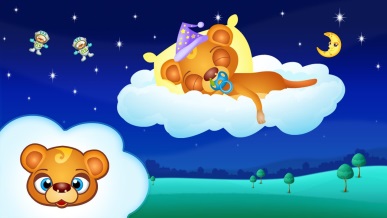 ………………………………………………………………………………………………„Lisek Lucjusz”Mieszkał pod lasem lisek Lucjusz,Znany lekkoduch oraz leniuszek.Leżał w leżaku nawet gdy lało,Mówił, że leczy łapkę zbolałą.Zamiast iść co dzień na polowanie.On leśniczemu zwykł kraść śniadanie.Leśniczy lubił kluski leniwe,ale liskowi bardzo się dziwię.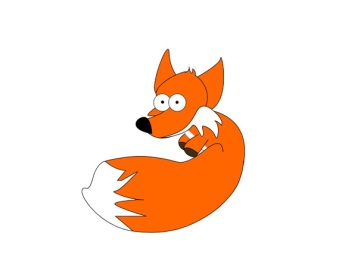 ....................................................................................................................................................„L”Ma mnie Ala, Ela, Ola, co chodziła do przedszkola.Ma też Emil, Bolek, Lolek i cebula, kalafiorek.Jestem taka lekka, lotna lecz nie jestem wcale psotna.Latem galopuję w lesie, aż się echo w lesie niesie. K. Szoplik“Lale Toli”Ala, Ela, Ula, Ola-takie lale ma dziś Tola.Tola lubi swoje lale, śpiewa dla nich: lu-li-la-le.Luli-luli-la, śpij laluniu ma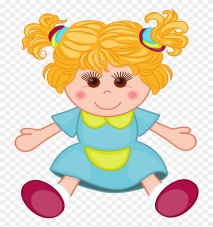 …………………………………………………………………………………………………Źródło:Syczące wierszyki, Jagoda CieszyńskaSzumiące wierszyki - I. Michalak-Widera, K. WęsierskaWierszyki ćwiczące języki, czyli rymowanki...,Galewska-Kustra Marta, Szwajkowska Elżbieta, Szwajkowski Witold zasoby Internetu.